Slimme studenten gezocht!Deze zomer kun je mee doen aan de nationale universiteitsquiz van de  NTR. Voor deze quiz vaardigen acht Nederlandse universiteiten hun slimste studenten af uit de alfa, beta, of gamma wetenschappen. De uitzendingen zullen te zien zijn  op NPO2 vanaf 5 september (het begin van het Academisch jaar). Het gaat om 15 afleveringen die iedere werkdag op tv komen. De eerste 12 afleveringen zijn poulewedstrijden, hierna volgen 2 halve finales en 1 finale. Het team van de Universiteit Maastricht zal gecoacht worden door Teun Dekker, vice Dean van UCM. Lijkt het je leuk om mee te doen? Meld je dan aan, individueel of per team (bestaande uit een alfa, beta en gamma specialist). Je hoeft niet per se een studie in die richting te volgen maar wel een van die richtingen vertegenwoordigen.Je kunt je aanmelden door voor 30 mei een mail te sturen naar josephine.dols@maastrichtuniversity.nl. Je ontvangt dan een uitnodiging voor de UM voorronde die plaats zal vinden op donderdag 9 juni  op een locatie in Maastricht. De opnames door de NTR vinden plaats van 12 t/m 16 juli in de studio van de Mediahaven in Amsterdam. 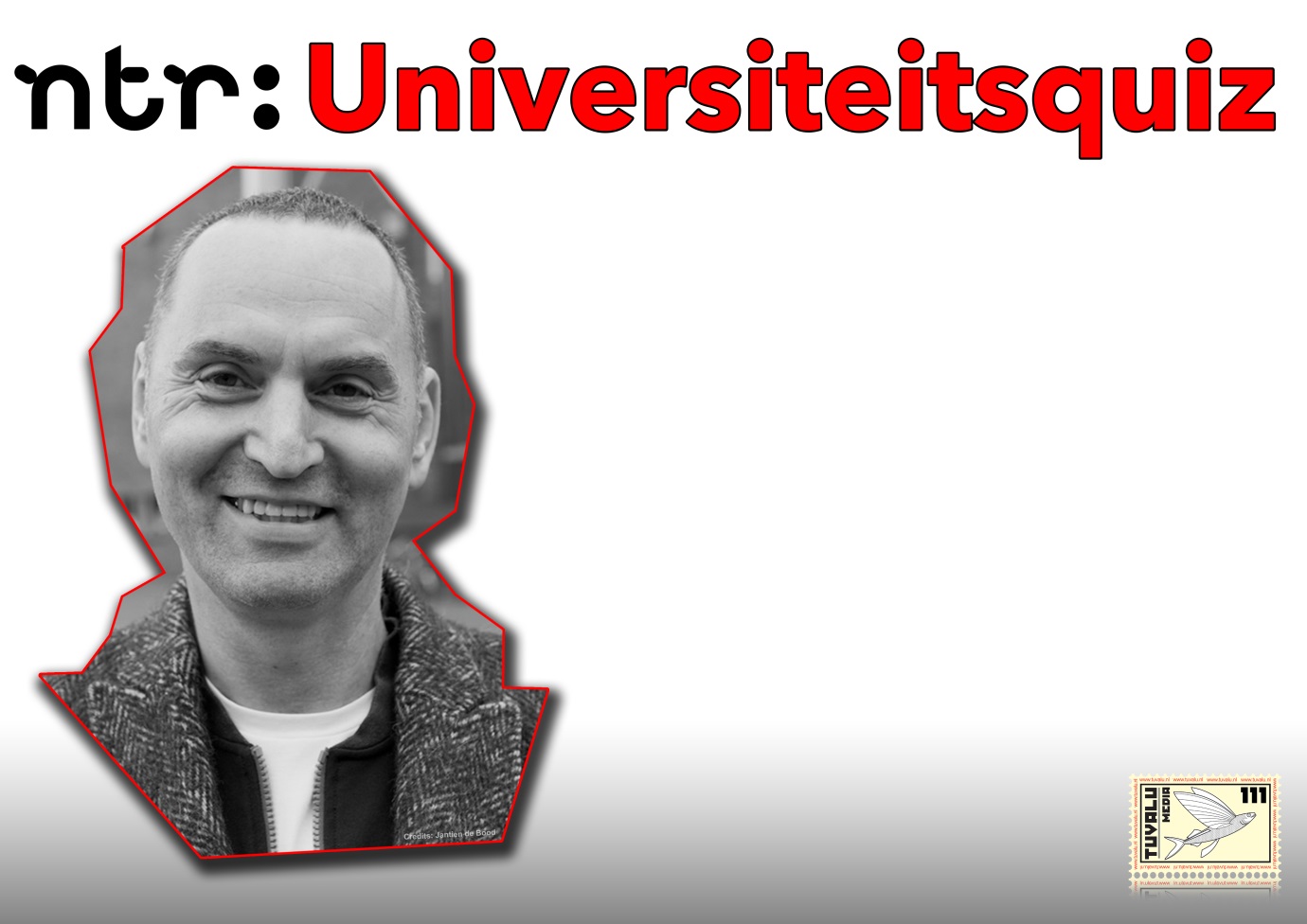 